ЗАДАНИЕ 1. Написать код в Visual Studio, С#.Название ряда (ComboBox1) состоит из выпадающего списка: Диван, Пуф, КреслоНаименование модели (ComboBox2).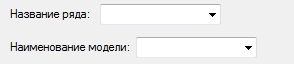 При выборе ряда (Диван, Пуф, Кресло) в наименовании модели должен появиться список, соответствующий ряду.Диваны – (Альбино, Баста, Брой1, Брой2, Брой3, Венос, Даниэль, Джованни1, Джованни2, Дэфо, Лекко)Пуфы – (Банди, Уно, Бруна, Бруна2)Кресла – (Кампо, Чамбер, Этна, Винчи, Гарес, Ференце, Софт, Гайс)ЗАДАНИЕ 2. Написать код в Visual Studio, С#.Есть две кнопки на форме 1.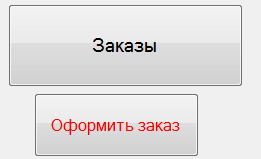 При нажатии кнопки Заказы на форме 1, открывается форма 2 в которой хранится таблица со всеми заказами.Есть кнопка «Оформить заказ» на форме 1, при её нажатии, открывается  форма 3 для добавления данных в таблицу на форме 2.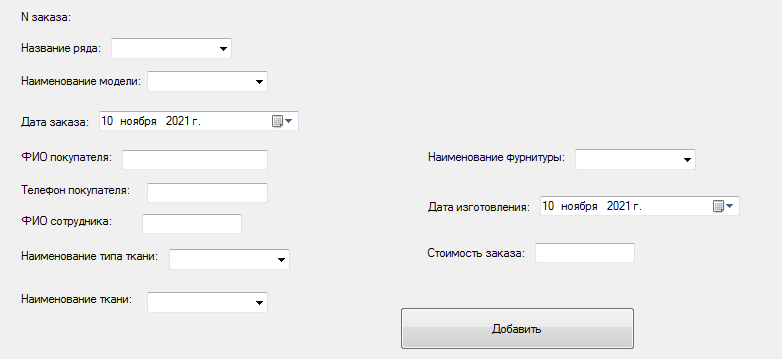 Нужно написать код для добавления нового заказа в таблицу на форме 2.